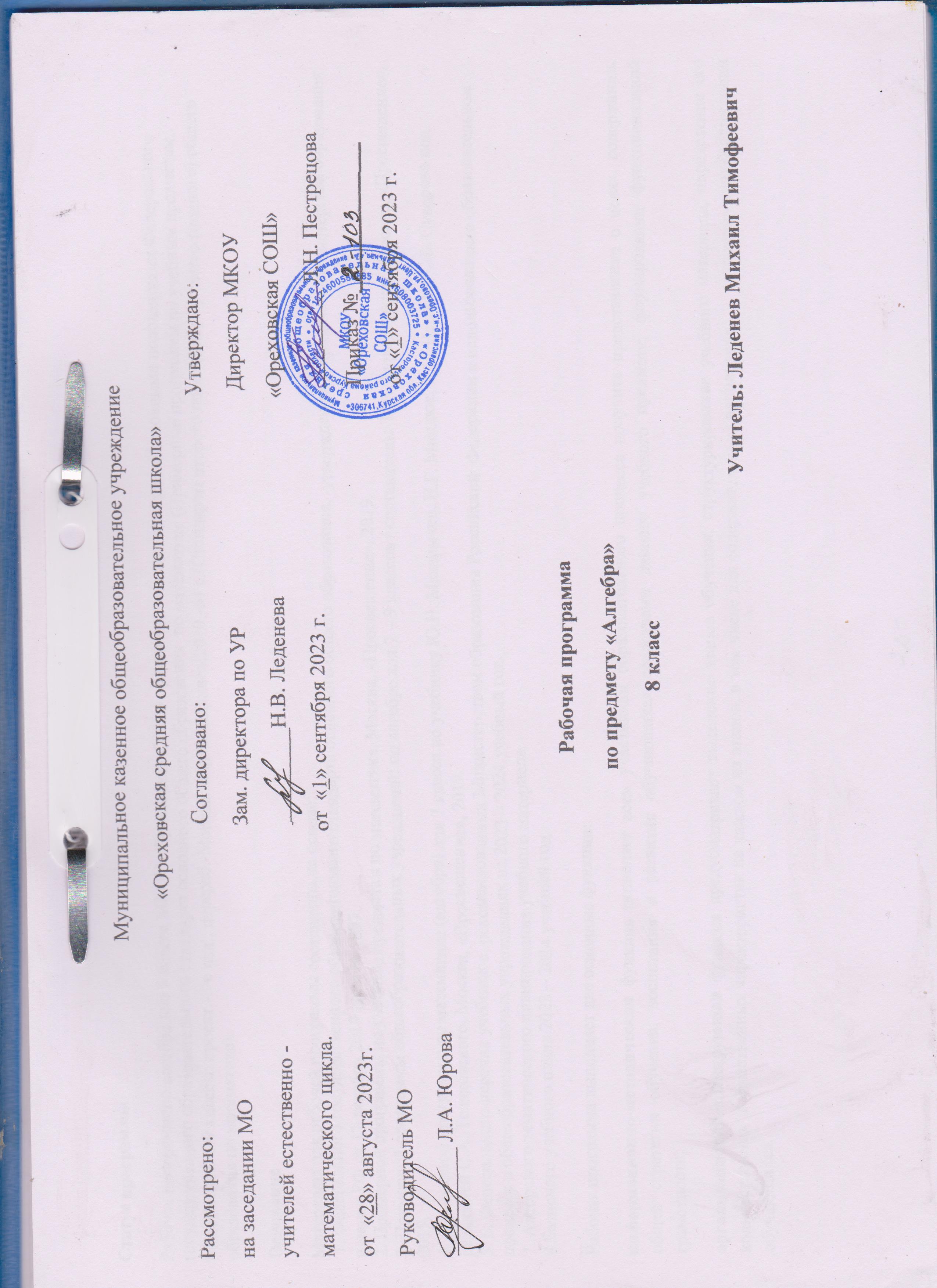 Пояснительная запискаСтатус программы 											Рабочая программапо алгебре для 8 класса МКОУ «Ореховская СОШ»   разработана в соответствии с основными положениями Федерального государственного образовательного стандарта основного общего образования  по математике (Примерные программы по учебным предметам. Математика. 5-9 классы: проект.-3-е изд., перераб.-Москва. «Просвещение»,2019.-64 с.(Стандарты второго поколения)  среднего (полного) общего образования по математике).								Основание													Материалы для рабочей программы составлены на основе:                                   		 1. Федерального государственного образовательного стандарта основного общего образования,  утвержденного приказом Министерства образования и науки РФ от 17 декабря 2019 года № 1897.      2. Примерной программы по учебным предметам по математике. Москва, «Просвещение», 2019.  3. Примерной программы общеобразовательных учреждений: по алгебре для 7 – 9 классов / составитель: Т. А. Бурмистрова/. Москва, «Просвещение», 2019.	4.  Примерной программы по математике (алгебра) для 8 класса по учебнику Ю.Н. Макарычев, Н.Г. Миндюк, К.И. Нешков, С.Б. Суворова под редакцией С.А. Теляковского, Москва, «Просвещение», 2019. 										5. 6. Федерального перечня учебников, рекомендованных Министерством образования Российской  Федерации к использованию в образовательном процессе в общеобразовательных учреждениях на 2023 – 2024 учебный год. 				                                                                               7. Авторского тематического планирования учебного материала. 		8.Базисного учебного плана 2023 – 2024 учебный годРабочая программа выполняет две основные функции:					информационно-методическая функция позволяет всем участникам образовательного процесса получить представление о целях, содержании, общей стратегии обучения, воспитания и развития обучающихся средствами данного учебного предмета; формировании функциональной грамотности;						организационно-планирующая функция предусматривает выделение этапов обучения, структурирование учебного материала, определение его количественных и качественных характеристик на каждом из этапов, в том числе для содержательного наполнения         промежуточной аттестации обучающихся.Общая характеристика учебного предмета	Математическое образование в основной школе складывается из следующих содержательных компонентов (точные названия блоков): арифметика; алгебра; геометрия; элементы комбинаторики, теории вероятностей, статистики и логики. В своей совокупности они отражают богатый опыт обучения математике в нашей стране, учитывают современные тенденции отечественной и зарубежной школы и позволяют реализовать поставленные перед школьным образованием цели на информационно емком и практически значимом материале. Эти содержательные компоненты, развиваясь на протяжении всех лет обучения, естественным образом переплетаются и взаимодействуют в учебных курсах.										Арифметика призвана способствовать приобретению практических навыков, необходимых для повседневной жизни. Она служит базой для всего дальнейшего изучения математики, способствует логическому развитию и формированию умения пользоваться алгоритмами.Алгебра Изучение алгебры нацелено на формирование математического аппарата для решения задач из математики, смежных предметов, окружающей реальности. Язык алгебры подчеркивает значение математики как языка для построения математических моделей, процессов и явлений реального мира (одной из основных задач изучения алгебры является развитие алгоритмического мышления, необходимого, в частности, для освоения курса информатики; овладение навыками дедуктивных рассуждений. Преобразование символических форм вносит свой специфический вклад в развитие воображения, способностей к математическому творчеству. Другой важной задачей изучения алгебры является получение школьниками конкретных знаний о функциях как важнейшей математической модели для описания и исследования разнообразных процессов (равномерных, равноускоренных, экспоненциальных, периодических и др.), для формирования у обучающихся представлений о роли математики в развитии цивилизации и культуры.												                                        Элементы логики, комбинаторики, статистики и теории вероятностей становятся обязательным компонентом школьного образования, усиливающим его прикладное и практическое значение. Этот материал необходим, прежде всего, для формирования функциональной грамотности – умений воспринимать и анализировать информацию, представленную в различных формах, понимать вероятностный характер многих реальных зависимостей, производить простейшие вероятностные расчёты. Изучение основ комбинаторики позволит учащемуся осуществлять рассмотрение случаев, перебор и подсчёт числа вариантов, в том числе в простейших прикладных задачах. При изучении статистики и теории вероятностей обогащаются представления о современной картине мира и методах его исследования, формируется понимание роли статистики как источника социально значимой информации и закладываются основы вероятностного мышления.								Таким образом, в ходе освоения содержания курса учащиеся получают возможность: развить представление о числе и роли вычислений в человеческой практике; сформировать практические навыки выполнения устных, письменных, инструментальных вычислений, развить вычислительную культуру; овладеть символическим языком алгебры, выработать формально-оперативные алгебраические умения и научиться применять их к решению математических и нематематических задач; изучить свойства и графики элементарных функций, научиться использовать функционально-графические представления для описания и анализа реальных зависимостей; развить пространственные представления и изобразительные умения, освоить основные факты и методы планиметрии, познакомиться с простейшими пространственными телами и их свойствами; получить представления о статистических закономерностях в реальном мире и о различных способах их изучения, об особенностях выводов и прогнозов, носящих вероятностный характер;	развить логическое мышление и речь – умения логически обосновывать суждения, проводить несложные систематизации, приводить примеры и контрпримеры, использовать различные языки математики (словесный, символический, графический) для иллюстрации, интерпретации, аргументации и доказательства;	сформировать представления об изучаемых понятиях и методах как важнейших средствах математического моделирования реальных процессов и явлений.								В курсе алгебры 8 класса систематизируются и обобщаются сведения о преобразованиях алгебраических выражений и решении уравнений с одной переменной; учащиеся знакомятся с важнейшими функциональными понятиями и с графиками прямой пропорциональности и линейной функции общего вида, действиями над степенями с натуральными показателями, формулами сокращенного умножения в преобразованиях целых выражений в многочлены и в разложении многочленов на множители, со способами решения систем линейных уравнений с двумя переменными, вырабатывается умение решать системы уравнений и применять их при решении текстовых задач.Цели обучения             Обучение алгебре  в основной школе направлено на достижение следующих целей:		1. В направлении личностного развития:				*  развитие логического и критического мышления, культуры речи, способности к умственному эксперименту;		*  формирование у учащихся интеллектуальной честности и объективности, способности к преодолению мыслительных стереотипов, вытекающих из обыденного опыта;	*  воспитание качеств личности, обеспечивающих социальную мобильность, способность принимать самостоятельные решения*  развитие интереса к математическому творчеству и математических способностей;*   формирование представлений о математике как части общечеловеческой культуры, о значимости математики в развитии цивилизации и современного общества.				2. В метапредметном направлении:                                                                                                                  * формирование представлений о математике как части общечеловеческой культуры, о значимости математики в развитии цивилизации и современного общества;* развитие представлений о математике как форме описания и методе познания действительности, создание условий для приобретения первоначального опыта математического моделирования;* формирование общих способов интеллектуальной деятельности, характерных для математики и являющихся основой познавательной культуры, значимой для различных сфер человеческой деятельности.										3. В предметном направлении:				*  овладение математическими знаниями и умениями, необходимыми для продолжения обучения в старшей школе или иных общеобразовательных учреждениях, изучения смежных дисциплин, применения в повседневной жизни;                                                                                                                      *  создание фундамента для математического развития, формирования механизмов мышления, характерных для математической деятельности. 				Планируемые результаты освоения учебного предмета				Изучение математики в основной школе дает возможность обучающимся достичь следующих результатов развития:				1. В направлении личностного развития:			*  умение ясно, точно, грамотно излагать свои мысли в устной и письменной форме, понимать смысл поставленной задачи, выстраивать аргументацию, приводить примеры и контрпримеры;	*  критичность мышления, умения распознавать логически некорректные высказывания, отличать гипотезу от факта;		                                                                                                         *  представление' о математической науке как сфере человеческой деятельности, об этапах ее развития, о ее значимости для развития цивилизации;     *  креативность мышления, инициатива, находчивость, активность при решении математических задач;	*  умение контролировать процесс и результат учебной математической деятельности;*  способность к эмоциональному восприятию математических объектов, задач, решений, рассуждений.					*  способность к эмоциональному восприятию математических объектов, задач, решений, рассуждений. 		2. В метапредметном направлении:			* умение видеть математическую задачу в контексте проблемной ситуации в других дисциплинах, в окружающей жизни;			* умение находить в различных источниках информацию, необходимую для решения математических проблем, и представлять ее в понятной форме; принимать решение в условиях неполной и избыточной, точной и вероятностной информации;		                                                                                * умение понимать и использовать математические средства наглядности (графики, диаграммы, таблицы, схемы и др.) для иллюстрации, интерпретации, аргументации;* умение выдвигать  гипотезы при решении учебных  задач и понимать необходимость их проверки;						* умение применять индуктивные и дедуктивные способы рассуждений, видеть различные стратегии решения задач;				* понимание сущности алгоритмических предписаний и умение действовать в соответствии с предложенным алгоритмом;			* умение самостоятельно ставить цели, выбирать и создавать алгоритмы для решения учебных математических проблем;			* умение планировать и осуществлять деятельность, направленную на решение задач исследовательского характера;				*  первоначальные представления об идеях и о методах математики как об универсальном языке науки и техники, о средстве моделирования явлений и процессов.						3. В предметном направлении:								Предметным результатом изучения курса является сформированность  следующих умений.	Предметная область «Арифметика»						*  переходить от одной формы записи чисел к другой, представлять десятичную дробь в виде обыкновенной и обыкновенную - в виде десятичной, записывать большие и малые числа с использованием целых степеней десятки;			                                                                                            * выполнять арифметические действия с рациональными числами, сравнивать рациональные и действительные числа; находить в несложных случаях значения степеней с целыми показателями; находить значения числовых выражений;		                                                                                *  округлять целые числа и десятичные дроби, находить приближения чисел с недостатком и с избытком, выполнять оценку числовых выражений;         * пользоваться основными единицами длины, массы, времени, скорости, площади, объема;             * выражать более крупные единицы через более мелкие и наоборот;* решать текстовые задачи, включая задачи, связанные с отношением и с пропорциональностью величин, дробями и процентами.						Использовать приобретенные знания и умения в практической деятельности и повседневной жизни для:				                     *  решения несложных практических расчетных задач, в том числе с использованием при необходимости справочных материалов, калькулятора, компьютера;	*  устной прикидки и оценки результата вычислений; проверки результата вычисления с использованием различных приемов;	                                 * интерпретации результатов решения задач с учетом ограничений, связанных с реальными свойствами рассматриваемых процессов и явлений. 						Предметная область «Алгебра»*  составлять буквенные выражения и формулы по условиям задач; осуществлять в выражениях и формулах числовые подстановки и выполнять соответствующие вычисления, осуществлять подстановку одного выражения в другое; выражать из формул одну переменную через остальные;*  выполнять основные действия со степенями с целыми показателями, с многочленами и с алгебраическими дробями; выполнять разложение многочленов на множители; выполнять тождественные преобразования рациональных выражений;                                                                                       *  решать линейные  уравнения, системы двух линейных уравнений с двумя переменным;                 *  решать текстовые задачи алгебраическим методом, интерпретировать полученный результат, проводить отбор решений, исходя из формулировки задачи;			*  изображать числа точками на координатной прямой; определять координаты точки плоскости, строить точки с заданными координатами.					Использовать приобретенные знания и умения в практической деятельности и повседневной жизни для:			                                 *  выполнения расчетов по формулам, для составления формул, выражающих зависимости между реальными величинами; для нахождения нужной формулы в справочных материалах;	* моделирования практических ситуаций и исследования построенных моделей с использованием аппарата алгебры;				* описания зависимостей между физическими величинами соответствующими формулами, при исследовании несложных практических ситуаций. 						Предметная область «Элементы логики, комбинаторики, статистики и теории вероятностей»                                                                                                                                                                                  *  проводить несложные доказательства, получать простейшие следствия из   известных или ранее полученных утверждений, оценивать логическую правильность рассуждений, использовать примеры для иллюстрации и контрпримеры для опровержения утверждений;                                                                                                                * извлекать информацию, представленную в таблицах, на диаграммах, графиках; составлять таблицы, строить диаграммы и графики		*  решать комбинаторные задачи путем систематического перебора возможных вариантов и с использованием правила умножения;                                                                                                             *  вычислять средние значения результатов измерений;		*  находить частоту события, используя собственные наблюдения и готовые статистические данные;						*  находить вероятности случайных событий в простейших случаях.			Использовать приобретенные знания и умения в практической деятельности и повседневной жизни для:				*  выстраивания аргументации при доказательстве и в диалоге;*  распознавания логически некорректных рассуждений;				*  записи математических утверждений, доказательств;				*  анализа реальных числовых данных, представленных в виде диаграмм, графиков, таблиц;*  решения практических задач в повседневной и профессиональной деятельности с использованием действий с числами, процентов, длин, площадей, объемов, времени, скорости;	*  решения учебных и практических задач, требующих систематического перебора вариантов;	*  сравнения шансов наступления случайных событий, для оценки вероятности случайного события в практических условиях модели с реальной ситуацией;	*  понимания статистических утверждений.Согласно федеральному базисному учебному плану для образовательных учреждений Российской Федерации на изучение алгебры отводится 136 часов– 4 ч в неделю (1 час добавлен из части, формируемой участниками образовательных отношений на изучение модуля «Вероятность и статистика».Рабочая программа составлена с учетом УМК:Учебник Алгебра 8. / Ю.Н. Макарычев, Н.Г. Миндюк, К.И. Нешков,С.В. Суворова. Под редакцией С.А. Теляковского. / М.: Просвещение,  2021.Дидактические материалы по алгебре для 8 класса Л.И. Звавич, Л.В.Кузнецова,С.Б.Суворова.-6 изд.-М.:Просвещение,2019.-159с.: учебник «Математика. Вероятность и статистика. 7—9 классы» / И.Р. Высоцкий, И.В. Ященко. Под редакцией И.В. Ященко  М.:Просвещение,2023. в бумажной и электронной формах; Промежуточная аттестация проводится в форме письменных работ, математических диктантов, экспресс - контроля, тестов, взаимоконтроля. Рекомендации по оценке знаний, умений и навыков учащихся по математике.Опираясь на эти рекомендации, учитель оценивает знания, умения и навыки учащихся с учетом их индивидуальных особенностей. Содержание и объем материала, подлежащего проверке, определяется программой. При проверке усвоения материала нужно выявлять полноту, прочность усвоения учащимися теории и умения применять ее на практике в знакомых и незнакомых ситуациях. Основными формами проверки знаний и умений, учащихся по математике являются письменная контрольная работа и устный опрос. Среди погрешностей выделяются ошибки и недочеты.    Погрешность считается ошибкой, если она свидетельствует о том, что ученик не овладел основными знаниями, умениями, указанными в программе.    К недочетам относятся погрешности, свидетельствующие о недостаточно полном или недостаточно прочном усвоении основных знаний и умений или об отсутствии знаний, которые  в программе не считаются основными. Недочетами также считаются: погрешности, которые не привели к искажению смысла полученного учеником задания или способа его выполнения: неаккуратная запись, небрежное выполнение чертежа. Задания для устного и письменного опроса учащихся состоят из теоретических вопросов и задач.       Ответ на теоретический вопрос считается безупречным, если по своему содержанию полностью соответствует вопросу, содержит все необходимые теоретические факты  и обоснованные выводы, а его изложение и письменная запись математически грамотны и отличаются последовательностью и аккуратностью.Решение задачи считается безупречным, если правильно выбран способ решения, само решение сопровождается необходимыми объяснениями, верно, выполнены нужные вычисления и преобразования, получен верный ответ, последовательно и аккуратно записано решение. Оценка ответа учащихся при устном и письменном опросе производится по пятибалльной системе. Учитель может повысить отметку за оригинальный ответ на вопрос или оригинальное решение задачи, которые свидетельствуют о высоком математическом развитии учащегося, за решение более сложной задачи или ответ на более сложный вопрос, предложенные учащемуся дополнительно после выполнения им задания. Итоговые отметки (за тему, четверть, курс) выставляются по состоянию знаний на конец этапа обучения   с учетом текущих отметок.Оценка устных ответов учащихся.Ответ оценивается отметкой «5», если ученик:полно раскрыл содержание материала в объеме, предусмотренном программой и учебником;изложил материал грамотным языком в определенной логической последовательности, точно используя математическую терминологию и символику;правильно выполнил рисунки, чертежи, графики, сопутствующие ответу;показал умение иллюстрировать теоретические положения конкретными примерами, применять их в новой ситуации при выполнении практического задания;продемонстрировал усвоение ранее изученных сопутствующих вопросов, сформированность и устойчивость использованных при ответе умений и навыков;отвечал самостоятельно без наводящих вопросов учителя.Возможны одна – две неточности при освещении второстепенных вопросов или в выкладках, которые ученик легко исправил по замечанию учителя.Ответ оценивается отметкой «4», если он удовлетворен в основном требованиям на отметку «5», но при этом имеет один из недостатков:в изложении допущены небольшие пробелы, не исказившие математического содержания ответа, исправленные по замечанию учителя.допущены ошибки или более двух недочетов при освещении второстепенных вопросов или в выкладках, которые ученик легко исправил по замечанию учителя.Отметка «3»  ставится в следующих случаях: неполно или непоследовательно раскрыто содержание материала, но показано общее понимание вопроса и продемонстрированы умения, достаточные для дальнейшего усвоения программного материала (определенные «Требованиями к математической подготовке учащихся»).имелись затруднения или допущены ошибки в определении понятий и, использовании математической терминологии, чертежах, выкладках, исправленные после нескольких наводящих вопросов учителя;ученик не справился  с применением теории в новой ситуации при выполнении практического задания, но выполнил задания обязательного уровня сложности по данной теме;при знании теоретического материала выявлена недостаточная сформированность умений и навыков.Отметка «2»  ставится в следующих случаях:не раскрыто основное содержание учебного материала;обнаружено незнание или непонимание учеником большей или наиболее важной части учебного материала;допущены ошибки в определении понятий, при использовании математической терминологии, в рисунках, чертежах или графиках, в выкладках, которые не исправлены после нескольких наводящих вопросов учителя.Оценка «1» ставится в случае, если:ученик обнаружил полное незнание  и непонимание изучаемого материала или не смог ответить ни на один из поставленных вопросов по изучаемому материалу.Оценка письменных контрольных работ учащихся.Отметка «5»  ставится в следующих случаях:работа выполнена полностью.в логических рассуждениях и обоснованиях нет пробелов и ошибок;в решении нет математических ошибок (возможна одна неточность, описка, не являющаяся следствием незнания или непонимания учебного материала);Отметка «4» ставится, если:работа выполнена полностью, но обоснования шагов решения недостаточны (если умения обосновывать рассуждения не являлись специальным объектом проверки);допущена одна ошибка или два-три недочета в выкладках, чертежах или графиках (если эти виды работы не являлись специальным объектом проверки);Отметка «3» ставится, если:допущены более одной ошибки или более двух- трех недочетов в выкладках, чертежах или графика, но учащийся владеет обязательными умениями по проверяемой теме.Отметка «2» ставится, если:допущены существенные ошибки, показавшие, что учащийся не владеет обязательными знаниями по данной теме в полной мере.Отметка «1» ставится, если:работа показала полное отсутствие у учащегося обязательных знаний, умений по проверяемой теме или значительная часть работы выполнена не самостоятельно.Формы и сроки контроля:Требования к математической подготовке учащихся 8 классаВ результате изучения алгебры ученик должензнать/пониматьсущество понятия математического доказательства; примеры доказательств;существо понятия алгоритма; примеры алгоритмов;как используются математические формулы, уравнения и неравенства; примеры их применения для решения математических и практических задач; как математически определенные функции могут описывать реальные зависимости; приводить примеры такого описания;как потребности практики привели математическую науку к необходимости расширения понятия числа;вероятностный характер многих закономерностей окружающего мира; примеры статистических закономерностей и выводов;смысл идеализации, позволяющей решать задачи реальной действительности математическими методами, примеры ошибок, возникающих при идеализации;уметьвыполнять основные действия со степенями с целыми показателями, с многочленами и с алгебраическими дробями; выполнять разложение многочленов на множители; выполнять тождественные преобразования рациональных выражений;применять свойства арифметических квадратных корней для вычисления значений и преобразований числовых выражений, содержащих квадратные корни;решать линейные, квадратные уравнения и рациональные уравнения, сводящиеся к ним;решать линейные неравенства с одной переменной и их системы;находить значения функции, заданной формулой, таблицей, графиком по ее аргументу; находить значение аргумента по значению функции, заданной графиком или таблицей;определять свойства функции по ее графику; применять графические представления при решении уравнений, систем, неравенств; описывать свойства изученных функций, строить их графики;использовать приобретенные знания и умения в практической деятельности и повседневной жизни для:выполнения расчетов по формулам, составления формул, выражающих зависимости между реальными величинами; нахождения нужной формулы в справочных материалах;моделирования практических ситуаций и исследования построенных моделей с использованием аппарата алгебры; описания зависимостей между физическими величинами соответствующими формулами при исследовании несложных практических ситуаций;интерпретации графиков реальных зависимостей между величинами.Содержание тем учебного курса1.   Рациональные дроби (24 ч)Рациональная дробь. Основное свойство дроби, сокращение дробей.Тождественные преобразования рациональных выражений. Функция  и ее график.Основная цель – выработать умение выполнять тождественные преобразования рациональных выражений.Так как действия с рациональными дробями существенным образом опираются на действия с многочленами, то в начале темы необходимо повторить с учащимися преобразования целых выражений.Главное место в данной теме занимают алгоритмы действий с дробями. Учащиеся должны понимать, что сумму, разность, произведение и частное дробей всегда можно представить в виде дроби. Приобретаемые в данной теме умения выполнять сложение, вычитание, умножение и деление дробей являются опорными в преобразованиях дробных выражений. Поэтому им следует уделить особое внимание. Нецелесообразно переходить к комбинированным заданиям на все действия с дробями прежде, чем будут усвоены основные алгоритмы. Задания на все действия с дробями не должны быть излишне громоздкими и трудоемкими.При нахождении значений дробей даются задания на вычисления с помощью калькулятора. В данной теме расширяются сведения о статистических характеристиках. Вводится понятие среднего гармонического ряда положительных чисел.Изучение темы завершается рассмотрением свойств графика функции .2.   Квадратные корни (16 ч)Понятие об иррациональных числах. Общие сведения о действительных числах. Квадратный корень. Понятие о нахождении приближенного значения квадратного корня. Свойства квадратных корней. Преобразования выражений, содержащих квадратные корни. Функция  ее свойства и график.Основная цель – систематизировать сведения о рациональных числах и дать представление об иррациональных числах, расширив тем самым понятие о числе; выработать умение выполнять преобразования выражений, содержащих квадратные корни.В данной теме учащиеся получают начальное представление о понятии действительного числа. С этой целью обобщаются известные учащимся сведения о рациональных числах. Для введения понятия иррационального числа используется интуитивное представление о том, что каждый отрезок имеет длину и потому каждой точке координатной прямой соответствует некоторое число. Показывается, что существуют точки, не имеющие рациональных абсцисс.При введении понятия корня полезно ознакомить учащихся с нахождением корней с помощью калькулятора.Основное внимание уделяется понятию арифметического квадратного корня и свойствам арифметических квадратных корней. Доказываются теоремы о корне из произведения и дроби, а также тождество , которые получают применение в преобразованиях выражений, содержащих квадратные корни. Специальное внимание уделяется освобождению от иррациональности в знаменателе дроби в выражениях вида  . Умение преобразовывать выражения, содержащие корни, часто используется как в самом курсе алгебры, так и в курсах геометрии, алгебры и начал анализа.Продолжается работа по развитию функциональных представлений учащихся. Рассматриваются функция , ее свойства и график. При изучении функции  показывается ее взаимосвязь с функцией , где x ≥ 0.3.   Квадратные уравнения (22 ч)Квадратное уравнение. Формула корней квадратного уравнения. Решение рациональных уравнений. Решение задач, приводящих к квадратным уравнениям и простейшим рациональным уравнениям.Основная цель – выработать умения решать квадратные уравнения и простейшие рациональные уравнения и применять их к решению задач.В начале темы приводятся примеры решения неполных квадратных уравнений. Этот материал систематизируется. Рассматриваются алгоритмы решения неполных квадратных уравнений различного вида.Основное внимание следует уделить решению уравнений вида ах2 + bх + с = 0, где а ≠ 0, с использованием формулы корней. В данной теме учащиеся знакомятся с формулами Виета, выражающими связь между корнями квадратного уравнения и его коэффициентами. Они используются в дальнейшем при доказательстве теоремы о разложении квадратного трехчлена на линейные множители.Учащиеся овладевают способом решения дробных рациональных уравнений, который состоит в том, что решение таких уравнений сводится к решению соответствующих целых уравнений с последующим исключением посторонних корней.Изучение данной темы позволяет существенно расширить аппарат уравнений, используемых для решения текстовых задач.4.   Неравенства (19 ч)Числовые неравенства и их свойства. Почленное сложение и умножение числовых неравенств. Погрешность и точность приближения. Линейные неравенства с одной переменной и их системы.Основная цель – ознакомить учащихся с применением неравенств для оценки значений выражений, выработать умение решать линейные неравенства с одной переменной и их системы.Свойства числовых неравенств составляют ту базу, на которой основано решение линейных неравенств с одной переменной. Теоремы о почленном сложении и умножении неравенств находят применение при выполнении простейших упражнений на оценку выражений по методу границ. Вводятся понятия абсолютной погрешности и точности приближения, относительной погрешности.Умения проводить дедуктивные рассуждения получают развитие как при доказательствах указанных теорем, так и при выполнении упражнений на доказательства неравенств.В связи с решением линейных неравенств с одной переменной дается понятие о числовых промежутках, вводятся соответствующие названия и обозначения. Рассмотрению систем неравенств с одной переменной предшествует ознакомление учащихся с понятиями пересечения и объединения множеств.При решении неравенств используются свойства равносильных неравенств, которые разъясняются на конкретных примерах. Особое внимание следует уделить отработке умения решать простейшие неравенства вида ах > b, ах < b, остановившись специально на случае, когда а < 0.В этой теме рассматривается также решение систем двух линейных неравенств с одной переменной, в частности таких, которые записаны в виде двойных неравенств.5.   Степень с целым показателем. (13 ч)Степень с целым показателем и ее свойства. Стандартный вид числа. Приближенный вычисления.Основная цель – выработать умение применять свойства степени с целым показателем в вычислениях и преобразованиях.В этой теме формулируются свойства степени с целым показателем. Метод доказательства этих свойств показывается на примере умножения степеней с одинаковыми основаниями. Дается понятие о записи числа в стандартном виде. Приводятся примеры использования такой записи в физике, технике и других областях знаний.6. Вероятность и статистика (34 ч) Представление данных в виде таблиц, диаграмм, графиков. Множество, элемент множества, подмножество. Операции над множествами: объединение, пересечение, дополнение. Свойства операций над множествами: переместительное, сочетательное, распределительное, включения. Использование графического представления множеств для описания реальных процессов и явлений, при решении задач. Измерение рассеивания данных. Дисперсия и стандартное отклонение числовых наборов. Диаграмма рассеивания. Элементарные события случайного опыта. Случайные события. Вероятности событий. Опыты с равновозможными элементарными событиями. Случайный выбор. Связь между маловероятными и практически достоверными событиями в природе, обществе и науке. Дерево. Свойства деревьев: единственность пути, существование висячей вершины, связь между числом вершин и числом рёбер. Правило умножения. Решение задач с помощью графов. Противоположные события. Диаграмма Эйлера. Объединение и пересечение событий. Несовместные события. Формула сложения вероятностей. Условная вероятность. Правило умножения. Независимые события. Представление эксперимента в виде дерева. Решение задач на нахождение вероятностей с помощью дерева случайного эксперимента, диаграмм Эйлера.7.   Повторение (11 ч)УЧЕБНО – ТЕМАТИЧЕСКИЙ ПЛАНРабочая программа рассчитана на 2023 – 2024 учебный годКАЛЕНДАРНО - ТЕМАТИЧЕСКОЕ ПЛАНИРОВАНИЕПО АЛГЕБРЕ8 КЛАССВид контроля1 полугодие1 полугодие2 полугодие2 полугодиегод1 четверть2четверть3четверть4четвртьКонтрольные работы223310Тесты ТЕМАВсего часовЛекцииПрактические занятияКонтрольные работы1Рациональные дроби242122Квадратные корни161123Квадратные уравнения 222124Неравенства192125Степень с целым показателем. 131116Вероятность и статистика344237Итоговое повторение курса алгебры  8-го класса11111Итого13614813Раздел№ урокаТема урокаКол-во часовОсновные виды учебной деятельности обучающихсядатадатаРаздел№ урокаТема урокаКол-во часовОсновные виды учебной деятельности обучающихсяпо плануфактическиРациональные дроби (24 часа)1Рациональные выражения1Формирование у учащихся умений построения и реализации новых знаний (понятий, способов действий и т. д.): построение алгоритма действий, фронтальный опрос по заданиям УМК (С – 2), проектирование способов выполнения домашнего задания, комментирование выставления оценокРациональные дроби (24 часа)2 Продолжение темы рациональные выражения1Формирование у учащихся деятельностных способностей и способностей к структурированию и систематизации изучаемого предметного содержания: работа с алгоритмом действий, индивидуальный опрос по заданиям УМК (С – 3), проектирование способов выполнения домашнего задания, комментирование выставления оценокРациональные дроби (24 часа)3Основное свойство дроби. Сокращения дробей1Формирование у учащихся умений построения и реализации новых знаний (понятий, способов действий и т. д.): составление опорного конспекта, выполнение упражнений из УМК (С – 4), проектирование способов выполнения домашнего задания, комментирование выставления оценокРациональные дроби (24 часа)4Основное свойство дроби. Сокращения дробей. Изменение знака дроби1Формирование у учащихся деятельностных способностей и способностей к структурированию и систематизации изучаемого предметного содержания: работа с опорными конспектами, опрос по теоретическому материалу по заданиям УМК (С – 5), проектирование способов выполнения домашнего задания, комментирование выставления оценокРациональные дроби (24 часа)5Основное свойство дроби. Сокращения дробей с разложением на множители1Формирование у учащихся навыков рефлексивной деятельности: фронтальный опрос, работа с опорными конспектами, выполнение практических заданий из УМК ( Гол. С – 1), проектирование способов выполнения домашнего задания, комментирование выставления оценок Рациональные дроби (24 часа)6Сложение и вычитание дробей с одинаковыми знаменателями1Формирование у учащихся умений построения и реализации новых знаний (понятий, способов действий и т. д.): построение алгоритма действий, индивидуальный опрос, проектирование способов выполнения домашнего задания, комментирование выставления оценокРациональные дроби (24 часа)7Продолжение темы сложение и вычитание дробей с одинаковыми знаменателями1Формирование у учащихся деятельностных способностей и способностей к структурированию и систематизации изучаемого предметного содержания: работа с алгоритмом действий, выполнение практических заданий, проектирование способов выполнения домашнего задания, комментирование выставления оценокРациональные дроби (24 часа)8Сложение и вычитание дробей с разными знаменателями1Формирование у учащихся умений построения и реализации новых знаний (понятий, способов действий и т. д.): составление опорного конспекта, выполнение проблемных и практических  заданий из УМК (С – 7), проектирование способов выполнения домашнего задания, комментирование выставления оценокРациональные дроби (24 часа)9Продолжение темы сложение и вычитание дробей с разными знаменателями1Формирование у учащихся деятельностных способностей и способностей к структурированию и систематизации изучаемого предметного содержания: опрос по теоретическому материалу, выполнение практических  заданий из УМК (С – 8), проектирование способов выполнения домашнего задания, комментирование выставления оценокРациональные дроби (24 часа)10Сложение и вычитание дробей с разными знаменателями. Обобщение1Формирование у учащихся навыков самодиагностирования: индивидуальный опрос, выполнение практических  заданий из УМК ( Гол. С – 2), проектирование способов выполнения домашнего задания, комментирование выставления оценокРациональные дроби (24 часа)11Контрольная работа  по теме «Сложение и вычитание рациональных дробей»1Формирование у учащихся умений к осуществлению контрольной функции: контроль и самоконтроль изученных понятий: написание контрольной работыРациональные дроби (24 часа)12Анализ контрольной работыУмножение дробей1Анализ контрольной работы. Выявление типичных ошибок. Работа над ошибками. Формирование у учащихся умений построения и реализации новых знаний (понятий, способов действий и т. д.): построение алгоритма действий, выполнение практических  заданий, фронтальный опрос, проектирование способов выполнения домашнего задания, комментирование выставления оценок Рациональные дроби (24 часа)13Умножение дробей1Формирование у учащихся деятельностных способностей и способностей к структурированию и систематизации изучаемого предметного содержания: опрос по теоретическому материалу, выполнение практических  заданий, проектирование способов выполнения домашнего задания, комментирование выставления оценокРациональные дроби (24 часа)14Возведение дроби в степень1Формирование у учащихся навыков самодиагностирования и взаимоконтроля: фронтальный опрос, выполнение практических  заданий, проектирование способов выполнения домашнего задания, комментирование выставления оценокРациональные дроби (24 часа)15Деление дробей1Формирование у учащихся деятельностных способностей и способностей к структурированию и систематизации изучаемого предметного содержания: работа по алгоритму действий, индивидуальный опрос по заданиям из УМК (С – 10), проектирование способов выполнения домашнего задания, комментирование выставления оценокРациональные дроби (24 часа)16Продолжение темы деление дробей1Формирование у учащихся способностей к рефлексии коррекционно – контрольного типа и реализации коррекционной нормы (фиксирование собственных затруднений в учебной деятельности): выполнение практических  заданий из УМК ( Гол. С – 3), проектирование способов выполнения домашнего задания, комментирование выставления оценокРациональные дроби (24 часа)17Преобразование рациональных выражений1Формирование у учащихся умений построения и реализации новых знаний (понятий, способов действий и т. д.): составление опорного конспекта, фронтальный опрос, проектирование способов выполнения домашнего задания, комментирование выставления оценокРациональные дроби (24 часа)18Продолжение темы преобразование рациональных выражений1Формирование у учащихся навыков рефлексивной деятельности: индивидуальный опрос, выполнение практических  заданий из УМК ( С – 11), проектирование способов выполнения домашнего задания, комментирование выставления оценокРациональные дроби (24 часа)19Преобразование рациональных выражений. Среднее гармоническое1Формирование у учащихся умений построения и реализации новых знаний (понятий, способов действий и т. д.): составление опорного конспекта, фронтальный опрос, проектирование способов выполнения домашнего задания, комментирование выставления оценокРациональные дроби (24 часа)20Продолжение темы преобразование рациональных выражений. Среднее гармоническое1Формирование у учащихся деятельностных способностей и способностей к структурированию и систематизации изучаемого предметного содержания: фронтальный опрос, выполнение практических  заданий из УМК ( Гол. С – 4), проектирование способов выполнения домашнего задания, комментирование выставления оценокРациональные дроби (24 часа)21Функция y=k/x и ее график1Формирование у учащихся умений построения и реализации новых знаний (понятий, способов действий и т. д.): построение алгоритма действий, работа с демонстрационным материалом, опрос по теоретическому материалу по заданиям из УМК ( С – 12), проектирование способов выполнения домашнего задания, комментирование выставления оценокРациональные дроби (24 часа)22Функция y=k/x и ее график. Обобщение1Формирование у учащихся способностей к рефлексии коррекционно – контрольного типа и реализации коррекционной нормы (фиксирование собственных затруднений в учебной деятельности): опрос по теоретическому материалу, выполнение практических  заданий, работа с раздаточным материалом по заданиям из УМК ( Гол. С – 5), проектирование способов выполнения домашнего задания, комментирование выставления оценокРациональные дроби (24 часа)23Контрольная работа по теме «Умножение и деление рациональных дробей»1Формирование у учащихся умений к осуществлению контрольной функции: контроль и самоконтроль изученных понятий: написание контрольной работыРациональные дроби (24 часа)24Анализ контрольной работыПредставление дроби в виде суммы дробей1Анализ контрольной работы. Выявление типичных ошибок. Работа над ошибками. Формирование у учащихся умений построения и реализации новых знаний (понятий, способов действий и т. д.): построение алгоритма действий, выполнение практических  заданий, фронтальный опрос, проектирование способов выполнения домашнего задания, комментирование выставления оценокКвадратные корни (16 часов)25Рациональные числа 1Формирование у учащихся умений построения и реализации новых знаний (понятий, способов действий и т. д.): построение алгоритма действий, работа с опорным конспектом, проектирование способов выполнения домашнего задания, комментирование выставления оценокКвадратные корни (16 часов)26Иррациональные числа1Формирование у учащихся умений построения и реализации новых знаний (понятий, способов действий и т. д.): индивидуальный опрос, составление опорного конспекта, выполнение практических  заданий из УМК (С – 13), проектирование способов выполнения домашнего задания, комментирование выставления оценокКвадратные корни (16 часов)27Арифметический квадратный корень1Формирование у учащихся умений построения и реализации новых знаний (понятий, способов действий и т. д.): составление опорного конспекта, выполнение практических  заданий из УМК (С – 14), проектирование способов выполнения домашнего задания, комментирование выставления оценокКвадратные корни (16 часов)28Уравнение x2=а1Формирование у учащихся деятельностных способностей и способностей к структурированию и систематизации изучаемого предметного содержания: работа с опорными конспектами, фронтальный опрос по заданиям из УМК (С – 15), проектирование способов выполнения домашнего задания, комментирование выставления оценокКвадратные корни (16 часов)29Нахождение приближенных значений квадратного корня1Формирование у учащихся способностей к рефлексии коррекционно – контрольного типа и реализации коррекционной нормы (фиксирование собственных затруднений в учебной деятельности): построение алгоритма действий, фронтальный опрос по заданиям из УМК (С – 16), проектирование способов выполнения домашнего задания, комментирование выставления оценокКвадратные корни (16 часов)30Функция   и ее график1Формирование у учащихся умений построения и реализации новых знаний (понятий, способов действий и т. д.):  работа с демонстрационным материалом, опрос по теоретическому материалу по заданиям из УМК ( С – 17), проектирование способов выполнения домашнего задания, комментирование выставления оценокКвадратные корни (16 часов)31Квадратный корень из произведения1Формирование у учащихся умений построения и реализации новых знаний (понятий, способов действий и т. д.): составление опорного конспекта, выполнение практических  заданий из УМК (С – 18), проектирование способов выполнения домашнего задания, комментирование выставления оценокКвадратные корни (16 часов)32Квадратный корень из дроби1Формирование у учащихся навыков рефлексивной деятельности: построение алгоритма действий, фронтальный опрос по заданиям из УМК (С – 19), проектирование способов выполнения домашнего задания, комментирование выставления оценокКвадратные корни (16 часов)33Квадратный корень из степени1Формирование у учащихся деятельностных способностей и способностей к структурированию и систематизации изучаемого предметного содержания: индивидуальный опрос, выполнение практических  заданий из УМК (С – 20), проектирование способов выполнения домашнего задания, комментирование выставления оценокКвадратные корни (16 часов)34Контрольная работа  по теме «Свойства арифметического квадратного корня»1Формирование у учащихся умений к осуществлению контрольной функции: контроль и самоконтроль изученных понятий: написание контрольной работыКвадратные корни (16 часов)35Анализ контрольной работыВынесение множителя из-под знака корня1Анализ контрольной работы. Выявление типичных ошибок. Работа над ошибками. Формирование у учащихся умений построения и реализации новых знаний (понятий, способов действий и т. д.): составление опорного конспекта,  фронтальный опрос, проектирование способов выполнения домашнего задания, комментирование выставления оценокКвадратные корни (16 часов)36Преобразование выражений, содержащих квадратные корни1Формирование у учащихся умений построения и реализации новых знаний (понятий, способов действий и т. д.): составление опорного конспекта,  проектирование способов выполнения домашнего задания, комментирование выставления оценокКвадратные корни (16 часов)37Продолжение темы преобразование выражений, содержащих квадратные корни1Формирование у учащихся деятельностных способностей и способностей к структурированию и систематизации изучаемого предметного содержания: работа с алгоритмом действий, проектирование способов выполнения домашнего задания, комментирование выставления оценокКвадратные корни (16 часов)38Преобразование выражений, содержащих квадратные корни. Обобщение1Формирование у учащихся навыков самодиагностирования и взаимоконтроля: выполнение практических  заданий из УМК ( Гол. С – 10), проектирование способов выполнения домашнего задания, комментирование выставления оценокКвадратные корни (16 часов)39Контрольная работа  по теме «Применение свойств арифметического квадратного корня»1Формирование у учащихся умений к осуществлению контрольной функции: контроль и самоконтроль изученных понятий: написание контрольной работыКвадратные корни (16 часов)40Анализ контрольной работыПреобразование двойных радикалов1Анализ контрольной работы. Выявление типичных ошибок. Работа над ошибками. Формирование у учащихся умений построения и реализации новых знаний (понятий, способов действий и т. д.): построение алгоритма действий, выполнение практических  заданий, фронтальный опрос, проектирование способов выполнения домашнего задания, комментирование выставления оценокКвадратные уравнения (22 часа)41Неполные квадратные уравнения1Формирование у учащихся умений построения и реализации новых знаний (понятий, способов действий и т. д.): построение алгоритма действий, фронтальный опрос по заданиям из УМК (С – 23), проектирование способов выполнения домашнего задания, комментирование выставления оценокКвадратные уравнения (22 часа)42Продолжение темы неполные квадратные уравнения1Формирование у учащихся навыков рефлексивной деятельности: работа с алгоритмом действий, индивидуальный опрос по заданиям из УМК (С – 24), проектирование способов выполнения домашнего задания, комментирование выставления оценокКвадратные уравнения (22 часа)43Формула корней квадратного уравнения1Формирование у учащихся умений построения и реализации новых знаний (понятий, способов действий и т. д.): составление опорного конспекта,  фронтальный опрос по заданиям из УМК ( Гол. С – 11), проектирование способов выполнения домашнего задания, комментирование выставления оценокКвадратные уравнения (22 часа)44Формула корней квадратного уравнения. Три возможных случая1Формирование у учащихся деятельностных способностей и способностей к структурированию и систематизации изучаемого предметного содержания: работа с опорными конспектами, опрос по теоретическому материалу по заданиям из УМК ( С – 25), проектирование способов выполнения домашнего задания, комментирование выставления оценокКвадратные уравнения (22 часа)45Вторая формула корней квадратного уравнения1Формирование у учащихся деятельностных способностей и способностей к структурированию и систематизации изучаемого предметного содержания: работа с опорными конспектами, фронтальный опрос по заданиям из УМК ( С – 26, Гол. С – 12), проектирование способов выполнения домашнего задания, комментирование выставления оценокКвадратные уравнения (22 часа)46Решение задач с помощью квадратных уравнений1Формирование у учащихся навыков самодиагностирования и взаимоконтроля: индивидуальный опрос, выполнение практических  заданий, проектирование способов выполнения домашнего задания, комментирование выставления оценокКвадратные уравнения (22 часа)47Решение задач с помощью квадратных уравнений и теоремы Пифагора1Формирование у учащихся навыков рефлексивной деятельности: построение алгоритма действий, выполнение практических заданий, проектирование способов выполнения домашнего задания, комментирование выставления оценокКвадратные уравнения (22 часа)48Решение задач на движение с помощью квадратных уравнений1Формирование у учащихся способностей к рефлексии коррекционно – контрольного типа и реализации коррекционной нормы (фиксирование собственных затруднений в учебной деятельности): построение алгоритма действий, индивидуальный опрос по заданиям из УМК (С – 16), проектирование способов выполнения домашнего задания, комментирование выставления оценокКвадратные уравнения (22 часа)49Теорема Виета1Формирование у учащихся умений построения и реализации новых знаний (понятий, способов действий и т. д.): работа с алгоритмом действий, выполнение практических  заданий из УМК ( Гол. С – 13),  проектирование способов выполнения домашнего задания, комментирование выставления оценокКвадратные уравнения (22 часа)50Продолжение темы теорема Виета. Обобщение1Формирование у учащихся деятельностных способностей и способностей к структурированию и систематизации изучаемого предметного содержания: фронтальный опрос, выполнение практических  заданий из УМК (С – 27),  проектирование способов выполнения домашнего задания, комментирование выставления оценокКвадратные уравнения (22 часа)51Контрольная работа  по теме «Квадратные уравнения»1Формирование у учащихся умений к осуществлению контрольной функции: контроль и самоконтроль изученных понятий: написание контрольной работыКвадратные уравнения (22 часа)52Анализ контрольной работыРешение дробных рациональных уравнений1Анализ контрольной работы. Выявление типичных ошибок. Работа над ошибками. Формирование у учащихся умений построения и реализации новых знаний (понятий, способов действий и т. д.): построение алгоритма действий, выполнение практических  заданий, фронтальный опрос, проектирование способов выполнения домашнего задания, комментирование выставления оценокКвадратные уравнения (22 часа)53Решение дробных рациональных уравнений. Алгоритм1Формирование у учащихся деятельностных способностей и способностей к структурированию и систематизации изучаемого предметного содержания: работа по алгоритму действий, выполнение практических  заданий, проектирование способов выполнения домашнего задания, комментирование выставления оценокКвадратные уравнения (22 часа)54Решение дробных рациональных уравнений с одинаковыми знаменателями дробей1Формирование у учащихся навыков рефлексивной деятельности: индивидуальный опрос, составление опорного конспекта,  проектирование способов выполнения домашнего задания, комментирование выставления оценокКвадратные уравнения (22 часа)55Решение дробных рациональных уравнений с разными знаменателями дробей1Формирование у учащихся деятельностных способностей и способностей к структурированию и систематизации изучаемого предметного содержания: опрос по теоретическому материалу, работа с учебником и с заданиями УМК (С – 30),  проектирование способов выполнения домашнего задания, комментирование выставления оценокКвадратные уравнения (22 часа)56Решение дробных рациональных уравнений с тремя дробными слагаемыми1Формирование у учащихся способностей к рефлексии коррекционно – контрольного типа и реализации коррекционной нормы (фиксирование собственных затруднений в учебной деятельности): опрос по теоретическому материалу, решение текстовых задач с помощью дробно-рациональных уравнений, проектирование способов выполнения домашнего задания, комментирование выставления оценокКвадратные уравнения (22 часа)57Решение задач с помощью  рациональных уравнений1Формирование у учащихся умений построения и реализации новых знаний (понятий, способов действий и т. д.): индивидуальный опрос, составление опорного конспекта,  выполнение практических  заданий, проектирование способов выполнения домашнего задания, комментирование выставления оценокКвадратные уравнения (22 часа)58Решение задач на движение с помощью  рациональных уравнений1Формирование у учащихся деятельностных способностей и способностей к структурированию и систематизации изучаемого предметного содержания: фронтальный опрос, выполнение практических  заданий из УМК (С – 31),  проектирование способов выполнения домашнего задания, комментирование выставления оценокКвадратные уравнения (22 часа)59Решение задач на процентное содержание раствора с помощью  рациональных уравнений1Формирование у учащихся навыков самодиагностирования и взаимоконтроля: фронтальный опрос, работа с учебником и с заданиями из УМК (Гол. С – 15),  проектирование способов выполнения домашнего задания, комментирование выставления оценокКвадратные уравнения (22 часа)60Решение задач с помощью  рациональных уравнений. Обобщение1Формирование у учащихся деятельностных способностей и способностей к структурированию и систематизации изучаемого предметного содержания: опрос по теоретическому материалу, работа с учебником и с заданиями из УМК (С – 32),  проектирование способов выполнения домашнего задания, комментирование выставления оценокКвадратные уравнения (22 часа)61Контрольная работа по теме «Дробные рациональные уравнения»1Формирование у учащихся умений к осуществлению контрольной функции: контроль и самоконтроль изученных понятий: написание контрольной работыКвадратные уравнения (22 часа)62Анализ контрольной работыУравнения с параметром1Анализ контрольной работы. Выявление типичных ошибок. Работа над ошибками. Формирование у учащихся умений построения и реализации новых знаний (понятий, способов действий и т. д.): построение алгоритма действий, выполнение практических  заданий, фронтальный опрос, проектирование способов выполнения домашнего задания, комментирование выставления оценокНеравенства (19 часов)63Числовые неравенства1Формирование у учащихся умений построения и реализации новых знаний (понятий, способов действий и т. д.): построение алгоритма действий, выполнение практических  заданий из УМК (С – 33),  проектирование способов выполнения домашнего задания, комментирование выставления оценокНеравенства (19 часов)64Доказательство неравенств 1Формирование у учащихся навыков рефлексивной деятельности: фронтальный опрос, выполнение практических  заданий из УМК (С – 36),  проектирование способов выполнения домашнего задания, комментирование выставления оценокНеравенства (19 часов)65Свойства числовых неравенств1Формирование у учащихся умений построения и реализации новых знаний (понятий, способов действий и т. д.): составление опорного конспекта,  выполнение практических  заданий из УМК (С – 34),  проектирование способов выполнения домашнего задания, комментирование выставления оценокНеравенства (19 часов)66Свойства числовых неравенств. Оценивание значения выражения1Формирование у учащихся деятельностных способностей и способностей к структурированию и систематизации изучаемого предметного содержания: построение алгоритма действий, индивидуальный опрос по заданиям из УМК (Гол. С – 16),  проектирование способов выполнения домашнего задания, комментирование выставления оценокНеравенства (19 часов)67Сложение и умножение числовых неравенств1Формирование у учащихся навыков рефлексивной деятельности: выполнение практических и проблемных заданий, проектирование способов выполнения домашнего задания, комментирование выставления оценокНеравенства (19 часов)68Сложение и умножение числовых неравенств. Оценивание разности и частного1Формирование у учащихся деятельностных способностей и способностей к структурированию и систематизации изучаемого предметного содержания: фронтальный опрос, построение алгоритма действий, выполнение практических  заданий, проектирование способов выполнения домашнего задания, комментирование выставления оценокНеравенства (19 часов)69Сложение и умножение числовых неравенств. Периметр и площадь1Формирование у учащихся навыков самодиагностирования и взаимоконтроля: построение алгоритма действий, опрос, выполнение практических  заданий из УМК (С – 35),  проектирование способов выполнения домашнего задания, комментирование выставления оценокНеравенства (19 часов)70Погрешность и точность приближения1Формирование у учащихся деятельностных способностей и способностей к структурированию и систематизации изучаемого предметного содержания: фронтальный опрос, работа с учебником, выполнение проблемных и  практических  заданий из УМК (С – 35),  проектирование способов выполнения домашнего задания, комментирование выставления оценокНеравенства (19 часов)71Контрольная работа  по теме «Свойства числовых неравенств»1Формирование у учащихся умений к осуществлению контрольной функции: контроль и самоконтроль изученных понятий: написание контрольной работыНеравенства (19 часов)72Анализ контрольной работыПересечение и объединение множеств1Анализ контрольной работы. Выявление типичных ошибок. Работа над ошибками. Формирование у учащихся умений построения и реализации новых знаний (понятий, способов действий и т. д.): построение алгоритма действий, выполнение практических  заданий, фронтальный опрос, проектирование способов выполнения домашнего задания, комментирование выставления оценокНеравенства (19 часов)73Числовые промежутки1Формирование у учащихся умений построения и реализации новых знаний (понятий, способов действий и т. д.): опрос по теоретическому материалу, выполнение практических  заданий, проектирование способов выполнения домашнего задания, комментирование выставления оценокНеравенства (19 часов)74Числовые промежутки. Их пересечение и объединение1Формирование у учащихся навыков самодиагностирования и взаимоконтроля: построение алгоритма действий, опрос, выполнение практических  заданий из УМК (С – 38),  проектирование способов выполнения домашнего задания, комментирование выставления оценокНеравенства (19 часов)75Решение неравенств с одной переменной1Формирование у учащихся деятельностных способностей и способностей к структурированию и систематизации изучаемого предметного содержания: индивидуальный опрос, выполнение практических  заданий, проектирование способов выполнения домашнего задания, комментирование выставления оценокНеравенства (19 часов)76Решение неравенств с одной переменной. Алгоритм1Формирование у учащихся навыков самодиагностирования и взаимоконтроля: работа по дифференцированным карточкам, тестовая работа по заданиям из УМК (С – 39),  проектирование способов выполнения домашнего задания, комментирование выставления оценокНеравенства (19 часов)77Решение систем неравенств с одной переменной1Формирование у учащихся умений построения и реализации новых знаний (понятий, способов действий и т. д.): работа с демонстрационным материалом, фронтальный опрос по заданиям из УМК (С – 41),  проектирование способов выполнения домашнего задания, комментирование выставления оценокНеравенства (19 часов)78Решение систем неравенств с одной переменной. Двойное неравенство1Формирование у учащихся умений построения и реализации новых знаний (понятий, способов действий и т. д.): составление опорного конспекта,  работа с демонстрационным материалом, индивидуальный опрос по заданиям из УМК (С – 42),  проектирование способов выполнения домашнего задания, комментирование выставления оценокНеравенства (19 часов)79Решение систем неравенств с одной переменной. Обобщение1Формирование у учащихся способностей к рефлексии коррекционно – контрольного типа и реализации коррекционной нормы (фиксирование собственных затруднений в учебной деятельности): опрос по теоретическому материалу, работа с раздаточным материалом, выполнение практических  заданий  из УМК (Гол. С – 18),  проектирование способов выполнения домашнего задания, комментирование выставления оценокНеравенства (19 часов)80Контрольная работа по теме «Неравенства с одной переменной и их системы»1Формирование у учащихся умений к осуществлению контрольной функции: контроль и самоконтроль изученных понятий: написание контрольной работыНеравенства (19 часов)81Анализ контрольной работы1Анализ контрольной работы. Выявление типичных ошибок. Работа над ошибками. Формирование у учащихся умений построения и реализации новых знаний (понятий, способов действий и т. д.): построение алгоритма действий, выполнение практических  заданий, фронтальный опрос, проектирование способов выполнения домашнего задания, комментирование выставления оценокСтепень с целым показателем. (13 часов)82Определение степени с целым отрицательным показателем1Формирование у учащихся умений построения и реализации новых знаний (понятий, способов действий и т. д.): индивидуальный опрос, составление опорного конспекта,  проектирование способов выполнения домашнего задания, комментирование выставления оценокСтепень с целым показателем. (13 часов)83Продолжение темы определение степени с целым отрицательным показателем1Формирование у учащихся деятельностных способностей и способностей к структурированию и систематизации изучаемого предметного содержания: фронтальный опрос, выполнение проблемных и  практических  заданий из УМК (С – 44),  проектирование способов выполнения домашнего задания, комментирование выставления оценокСтепень с целым показателем. (13 часов)84Свойства степени с целым показателем1Формирование у учащихся умений построения и реализации новых знаний (понятий, способов действий и т. д.): построение алгоритма действий, выполнение практических  заданий, фронтальный опрос, проектирование способов выполнения домашнего задания, комментирование выставления оценокСтепень с целым показателем. (13 часов)85Продолжение темы свойства степени с целым показателем1Формирование у учащихся навыков рефлексивной деятельности: опрос по теоретическому материалу, работа с раздаточным материалом, работа с раздаточным материалом, выполнение практических  заданий  из УМК (С – 45),  проектирование способов выполнения домашнего задания, комментирование выставления оценокСтепень с целым показателем. (13 часов)86Свойства степени с целым показателем. Упрощение выражений1Формирование у учащихся умений построения и реализации новых знаний (понятий, способов действий и т. д.): составление опорного конспекта,  индивидуальный опрос по заданиям из УМК  (Гол. С – 19),  проектирование способов выполнения домашнего задания, комментирование выставления оценокСтепень с целым показателем. (13 часов)87Стандартный вид числа1Формирование у учащихся умений построения и реализации новых знаний (понятий, способов действий и т. д.): построение алгоритма действий, выполнение практических  заданий, фронтальный опрос, проектирование способов выполнения домашнего задания, комментирование выставления оценокСтепень с целым показателем. (13 часов)88Стандартный вид числа. Выполнение арифметических действий1Формирование у учащихся деятельностных способностей и способностей к структурированию и систематизации изучаемого предметного содержания: фронтальный опрос, выполнение проблемных и  практических  заданий из УМК (С – 46),  проектирование способов выполнения домашнего задания, комментирование выставления оценокСтепень с целым показателем. (13 часов)89Стандартный вид числа. Обобщение1Формирование у учащихся навыков самодиагностирования и взаимоконтроля: опрос по теоретическому материалу, выполнение практических  заданий  из УМК (С – 47),  проектирование способов выполнения домашнего задания, комментирование выставления оценокСтепень с целым показателем. (13 часов)90Контрольная работа  по теме«Степень с целым показателем»1Формирование у учащихся умений к осуществлению контрольной функции: контроль и самоконтроль изученных понятий: написание контрольной работыСтепень с целым показателем. (13 часов)91Анализ контрольной работыСбор и группировка статистических данных1Анализ контрольной работы. Выявление типичных ошибок. Работа над ошибками. Формирование у учащихся умений построения и реализации новых знаний (понятий, способов действий и т. д.): составление опорного конспекта,  выполнение практических  заданий, проектирование способов выполнения домашнего задания, комментирование выставления оценокСтепень с целым показателем. (13 часов)92Сбор и группировка статистических данных1Формирование у учащихся деятельностных способностей и способностей к структурированию и систематизации изучаемого предметного содержания: работа с опорным конспектом, выполнение практических  заданий, проектирование способов выполнения домашнего задания, комментирование выставления оценокСтепень с целым показателем. (13 часов)93Наглядное представление статистической информации1Формирование у учащихся умений построения и реализации новых знаний (понятий, способов действий и т. д.): работа с демонстрационным материалом, опрос по теоретическому материалу, проектирование способов выполнения домашнего задания, комментирование выставления оценокСтепень с целым показателем. (13 часов)94Продолжение темы наглядное представление статистической информации1Формирование у учащихся способностей к рефлексии коррекционно – контрольного типа и реализации коррекционной нормы (фиксирование собственных затруднений в учебной деятельности): индивидуальный опрос, работа с раздаточным материалом, проектирование способов выполнения домашнего задания, комментирование выставления оценокВероятность и статистика (34 ч)95Повторение по темам «Представление данных», «Описательная статистика»1Представление данных. Описательная статистика. Случайная изменчивость. Средние числового набора. Случайные события. Вероятности и частоты. Классические модели теории вероятностей: монета и игральная кость.Повторять изученное и выстраивать систему знаний. Решать задачи на представление и описание данных с помощью изученных характеристик. Решать задачи на представление группированных данных и описание случайной изменчивости. Решать задачи на определение частоты случайных событий, обсуждение примеров случайных событий, маловероятных и практически достоверных случайных событий, их роли в природе и жизни человекаВероятность и статистика (34 ч)96Повторение по темам «Случайная изменчивость», «Введение в теорию графов»1Представление данных. Описательная статистика. Случайная изменчивость. Средние числового набора. Случайные события. Вероятности и частоты. Классические модели теории вероятностей: монета и игральная кость.Повторять изученное и выстраивать систему знаний. Решать задачи на представление и описание данных с помощью изученных характеристик. Решать задачи на представление группированных данных и описание случайной изменчивости. Решать задачи на определение частоты случайных событий, обсуждение примеров случайных событий, маловероятных и практически достоверных случайных событий, их роли в природе и жизни человекаВероятность и статистика (34 ч)97Повторение по темам «Логика», «Случайные опыты и случайные события» 1Представление данных. Описательная статистика. Случайная изменчивость. Средние числового набора. Случайные события. Вероятности и частоты. Классические модели теории вероятностей: монета и игральная кость.Повторять изученное и выстраивать систему знаний. Решать задачи на представление и описание данных с помощью изученных характеристик. Решать задачи на представление группированных данных и описание случайной изменчивости. Решать задачи на определение частоты случайных событий, обсуждение примеров случайных событий, маловероятных и практически достоверных случайных событий, их роли в природе и жизни человекаВероятность и статистика (34 ч)98Множество, подмножество, примеры множеств1Множество, подмножество. Операции над множествами: объединение, пересечение, дополнение. Свойства операций над множествами: переместительное, сочетательное, распределительное, включения. Графическое представление множеств.Осваивать понятия: множество, элемент множества, подмножество. Выполнять операции над множествами: объединение, пересечение, дополнение. Использовать свойства: переместительное, сочетательное, распределительное, включения. Использовать графическое представление множеств при описании реальных процессов и явлений, при решении задач из других учебных предметов и курсов Вероятность и статистика (34 ч)99Операции над множествами.1Множество, подмножество. Операции над множествами: объединение, пересечение, дополнение. Свойства операций над множествами: переместительное, сочетательное, распределительное, включения. Графическое представление множеств.Осваивать понятия: множество, элемент множества, подмножество. Выполнять операции над множествами: объединение, пересечение, дополнение. Использовать свойства: переместительное, сочетательное, распределительное, включения. Использовать графическое представление множеств при описании реальных процессов и явлений, при решении задач из других учебных предметов и курсов Вероятность и статистика (34 ч)100Диаграммы Эйлера1Множество, подмножество. Операции над множествами: объединение, пересечение, дополнение. Свойства операций над множествами: переместительное, сочетательное, распределительное, включения. Графическое представление множеств.Осваивать понятия: множество, элемент множества, подмножество. Выполнять операции над множествами: объединение, пересечение, дополнение. Использовать свойства: переместительное, сочетательное, распределительное, включения. Использовать графическое представление множеств при описании реальных процессов и явлений, при решении задач из других учебных предметов и курсов Вероятность и статистика (34 ч)101Множества решений неравенств и систем1Множество, подмножество. Операции над множествами: объединение, пересечение, дополнение. Свойства операций над множествами: переместительное, сочетательное, распределительное, включения. Графическое представление множеств.Осваивать понятия: множество, элемент множества, подмножество. Выполнять операции над множествами: объединение, пересечение, дополнение. Использовать свойства: переместительное, сочетательное, распределительное, включения. Использовать графическое представление множеств при описании реальных процессов и явлений, при решении задач из других учебных предметов и курсов Вероятность и статистика (34 ч)102Правило умножения1Множество, подмножество. Операции над множествами: объединение, пересечение, дополнение. Свойства операций над множествами: переместительное, сочетательное, распределительное, включения. Графическое представление множеств.Осваивать понятия: множество, элемент множества, подмножество. Выполнять операции над множествами: объединение, пересечение, дополнение. Использовать свойства: переместительное, сочетательное, распределительное, включения. Использовать графическое представление множеств при описании реальных процессов и явлений, при решении задач из других учебных предметов и курсов Вероятность и статистика (34 ч)103Случайные опыты и элементарные события. Вероятности элементарных событий. Равновозможные элементарные события1Элементарные события. Случайные события. Благоприятствующие элементарные события. Вероятности событий. Опыты с равновозможными элементарными событиями. Случайный выбор. Практическая работа «Опыты с равновозможными элементарными событиями» Осваивать понятия: элементарное событие, случайное событие как совокупность благоприятствующих элементарных событий, равновозможные элементарные события. Решать задачи на вычисление вероятностей событий по вероятностям элементарных событий случайного опыта. Решать задачи на вычисление вероятностей событий в опытах с равновозможными элементарными событиями, в том числе с помощью компьютера. Проводить и изучать опыты с равновозможными элементарными событиями (с использованием монет, игральных костей, других моделей) в ходе практической работы Вероятность и статистика (34 ч)104Благоприятствующие элементарные события1Элементарные события. Случайные события. Благоприятствующие элементарные события. Вероятности событий. Опыты с равновозможными элементарными событиями. Случайный выбор. Практическая работа «Опыты с равновозможными элементарными событиями» Осваивать понятия: элементарное событие, случайное событие как совокупность благоприятствующих элементарных событий, равновозможные элементарные события. Решать задачи на вычисление вероятностей событий по вероятностям элементарных событий случайного опыта. Решать задачи на вычисление вероятностей событий в опытах с равновозможными элементарными событиями, в том числе с помощью компьютера. Проводить и изучать опыты с равновозможными элементарными событиями (с использованием монет, игральных костей, других моделей) в ходе практической работы Вероятность и статистика (34 ч)105Вероятности событий1Элементарные события. Случайные события. Благоприятствующие элементарные события. Вероятности событий. Опыты с равновозможными элементарными событиями. Случайный выбор. Практическая работа «Опыты с равновозможными элементарными событиями» Осваивать понятия: элементарное событие, случайное событие как совокупность благоприятствующих элементарных событий, равновозможные элементарные события. Решать задачи на вычисление вероятностей событий по вероятностям элементарных событий случайного опыта. Решать задачи на вычисление вероятностей событий в опытах с равновозможными элементарными событиями, в том числе с помощью компьютера. Проводить и изучать опыты с равновозможными элементарными событиями (с использованием монет, игральных костей, других моделей) в ходе практической работы Вероятность и статистика (34 ч)106Опыты с равновозможными элементарными событиями1Элементарные события. Случайные события. Благоприятствующие элементарные события. Вероятности событий. Опыты с равновозможными элементарными событиями. Случайный выбор. Практическая работа «Опыты с равновозможными элементарными событиями» Осваивать понятия: элементарное событие, случайное событие как совокупность благоприятствующих элементарных событий, равновозможные элементарные события. Решать задачи на вычисление вероятностей событий по вероятностям элементарных событий случайного опыта. Решать задачи на вычисление вероятностей событий в опытах с равновозможными элементарными событиями, в том числе с помощью компьютера. Проводить и изучать опыты с равновозможными элементарными событиями (с использованием монет, игральных костей, других моделей) в ходе практической работы Вероятность и статистика (34 ч)107Повторение и промежуточный контроль. Контрольная работа  1Темы §24—31 Контролировать и оценивать свою работу, ставить цели на следующий этап обученияВероятность и статистика (34 ч)108Рассеивание числовых данных и отклонения1Отклонения. Дисперсия числового набора. Стандартное отклонение числового набора. Диаграммы рассеивания Осваивать понятия: дисперсия и стандартное отклонение, использовать эти характеристики для описания рассеивания данных. Выдвигать гипотезы об отсутствии или наличии связи по диаграммам рассеивания. Строить диаграммы рассеивания по имеющимся данным, в том числе с помощью компьютераВероятность и статистика (34 ч)109Дисперсия числового массива. Обозначения и формулы1Отклонения. Дисперсия числового набора. Стандартное отклонение числового набора. Диаграммы рассеивания Осваивать понятия: дисперсия и стандартное отклонение, использовать эти характеристики для описания рассеивания данных. Выдвигать гипотезы об отсутствии или наличии связи по диаграммам рассеивания. Строить диаграммы рассеивания по имеющимся данным, в том числе с помощью компьютераВероятность и статистика (34 ч)110Стандартное отклонение числового набора1Отклонения. Дисперсия числового набора. Стандартное отклонение числового набора. Диаграммы рассеивания Осваивать понятия: дисперсия и стандартное отклонение, использовать эти характеристики для описания рассеивания данных. Выдвигать гипотезы об отсутствии или наличии связи по диаграммам рассеивания. Строить диаграммы рассеивания по имеющимся данным, в том числе с помощью компьютераВероятность и статистика (34 ч)111Диаграммы рассеивания1Отклонения. Дисперсия числового набора. Стандартное отклонение числового набора. Диаграммы рассеивания Осваивать понятия: дисперсия и стандартное отклонение, использовать эти характеристики для описания рассеивания данных. Выдвигать гипотезы об отсутствии или наличии связи по диаграммам рассеивания. Строить диаграммы рассеивания по имеющимся данным, в том числе с помощью компьютераВероятность и статистика (34 ч)112Деревья.1Дерево. Свойства дерева: единственность пути, существование висячей вершины, связь между числом вершин и числом рёбер. Правило умножения Осваивать понятия: дерево как граф без цикла, висячая вершина (лист), ветвь дерева, путь в дереве, диаметр дерева. Изучать свойства дерева: существование висячей вершины, единственность пути между двумя вершинами, связь между числом вершин и числом рёбер. Решать задачи на поиск и перечисление путей в дереве, определение числа вершин или рёбер в дереве, обход бинарного дерева, в том числе с применением правила умноженияВероятность и статистика (34 ч)113Свойства дерева.1Дерево. Свойства дерева: единственность пути, существование висячей вершины, связь между числом вершин и числом рёбер. Правило умножения Осваивать понятия: дерево как граф без цикла, висячая вершина (лист), ветвь дерева, путь в дереве, диаметр дерева. Изучать свойства дерева: существование висячей вершины, единственность пути между двумя вершинами, связь между числом вершин и числом рёбер. Решать задачи на поиск и перечисление путей в дереве, определение числа вершин или рёбер в дереве, обход бинарного дерева, в том числе с применением правила умноженияВероятность и статистика (34 ч)114Дерево случайного эксперимента1Дерево. Свойства дерева: единственность пути, существование висячей вершины, связь между числом вершин и числом рёбер. Правило умножения Осваивать понятия: дерево как граф без цикла, висячая вершина (лист), ветвь дерева, путь в дереве, диаметр дерева. Изучать свойства дерева: существование висячей вершины, единственность пути между двумя вершинами, связь между числом вершин и числом рёбер. Решать задачи на поиск и перечисление путей в дереве, определение числа вершин или рёбер в дереве, обход бинарного дерева, в том числе с применением правила умноженияВероятность и статистика (34 ч)115Логические союзы «и» и «или».  1Сложные и простые высказывания. Операции над высказываниями с использованием логических связок: и, или, не. Выполнять операции над высказываниями: и, или, не. Строить высказывания, отрицания высказываний, цепочки умозаключений на основе использования правил логики.Вероятность и статистика (34 ч)116Отрицание сложных утверждений1Сложные и простые высказывания. Операции над высказываниями с использованием логических связок: и, или, не. Выполнять операции над высказываниями: и, или, не. Строить высказывания, отрицания высказываний, цепочки умозаключений на основе использования правил логики.Вероятность и статистика (34 ч)117Повторение и промежуточный контроль. Контрольная работа1Темы §32—40  Контролировать и оценивать свою работу, ставить цели на следующий этап обученияВероятность и статистика (34 ч)118Определение случайного события. Взаимно противоположные случайные события1Противоположное событие. Диаграмма Эйлера. Объединение и пересечение событий. Несовместные события. Формула сложения вероятностей. Осваивать понятия: взаимно противоположные события, операции над событиями, объединение и пересечение событий, диаграмма Эйлера (Эйлера—Венна), совместные и несовместные события. Изучать теоремы о вероятности объединения двух событий (формулы сложения вероятностей). Решать задачи, в том числе текстовые задачи на определение вероятностей объединения и пересечения событий с помощью числовой прямой, диаграмм Эйлера, формулы сложения вероятностей. Вероятность и статистика (34 ч)119Объединение и пересечение событий. Несовместные события1Противоположное событие. Диаграмма Эйлера. Объединение и пересечение событий. Несовместные события. Формула сложения вероятностей. Осваивать понятия: взаимно противоположные события, операции над событиями, объединение и пересечение событий, диаграмма Эйлера (Эйлера—Венна), совместные и несовместные события. Изучать теоремы о вероятности объединения двух событий (формулы сложения вероятностей). Решать задачи, в том числе текстовые задачи на определение вероятностей объединения и пересечения событий с помощью числовой прямой, диаграмм Эйлера, формулы сложения вероятностей. Вероятность и статистика (34 ч)120Формула сложения вероятностей.1Противоположное событие. Диаграмма Эйлера. Объединение и пересечение событий. Несовместные события. Формула сложения вероятностей. Осваивать понятия: взаимно противоположные события, операции над событиями, объединение и пересечение событий, диаграмма Эйлера (Эйлера—Венна), совместные и несовместные события. Изучать теоремы о вероятности объединения двух событий (формулы сложения вероятностей). Решать задачи, в том числе текстовые задачи на определение вероятностей объединения и пересечения событий с помощью числовой прямой, диаграмм Эйлера, формулы сложения вероятностей. Вероятность и статистика (34 ч)121Решение задач при помощи координатной прямой.1Противоположное событие. Диаграмма Эйлера. Объединение и пересечение событий. Несовместные события. Формула сложения вероятностей. Осваивать понятия: взаимно противоположные события, операции над событиями, объединение и пересечение событий, диаграмма Эйлера (Эйлера—Венна), совместные и несовместные события. Изучать теоремы о вероятности объединения двух событий (формулы сложения вероятностей). Решать задачи, в том числе текстовые задачи на определение вероятностей объединения и пересечения событий с помощью числовой прямой, диаграмм Эйлера, формулы сложения вероятностей. Вероятность и статистика (34 ч)122Условная вероятность и правило умножения вероятностей1Правило умножения вероятностей. Условная вероятность. Независимые события.  Представление случайного эксперимента в виде дерева Осваивать понятия: правило умножения вероятностей, условная вероятность, независимые события дерево случайного опыта. Изучать свойства (определения) независимых событий. Решать задачи на определение и использование независимых событий. Решать задачи на поиск вероятностей, в том числе условных, с использованием дерева случайного опыта Вероятность и статистика (34 ч)123Дерево случайного опыта1Правило умножения вероятностей. Условная вероятность. Независимые события.  Представление случайного эксперимента в виде дерева Осваивать понятия: правило умножения вероятностей, условная вероятность, независимые события дерево случайного опыта. Изучать свойства (определения) независимых событий. Решать задачи на определение и использование независимых событий. Решать задачи на поиск вероятностей, в том числе условных, с использованием дерева случайного опыта Вероятность и статистика (34 ч)124Независимые события1Правило умножения вероятностей. Условная вероятность. Независимые события.  Представление случайного эксперимента в виде дерева Осваивать понятия: правило умножения вероятностей, условная вероятность, независимые события дерево случайного опыта. Изучать свойства (определения) независимых событий. Решать задачи на определение и использование независимых событий. Решать задачи на поиск вероятностей, в том числе условных, с использованием дерева случайного опыта Вероятность и статистика (34 ч)125Об ошибке Эдгара По1Правило умножения вероятностей. Условная вероятность. Независимые события.  Представление случайного эксперимента в виде дерева Осваивать понятия: правило умножения вероятностей, условная вероятность, независимые события дерево случайного опыта. Изучать свойства (определения) независимых событий. Решать задачи на определение и использование независимых событий. Решать задачи на поиск вероятностей, в том числе условных, с использованием дерева случайного опыта Вероятность и статистика (34 ч)126Итоговое повторение Представление данных. Описательная статистика. Графы. Вероятность случайного события. Элементы комбинаторики Повторять изученное и выстраивать систему знаний. Решать задачи на представление и описание данных с помощью изученных характеристик. Решать задачи с применением графов. Решать задачи на нахождение вероятности случайного события по вероятностям элементарных событий, в том числе в опытах с равновозможными элементарными событиями. Решать задачи на нахождение вероятностей объединения и пересечения событий, в том числе независимых, с использованием графических представлений и дерева случайного опыта. Решать задачи на перечисление комбинаций (числа перестановок, числа сочетаний), на нахождение вероятностей событий с применением комбинаторики, в том числе с использованием треугольника ПаскаляВероятность и статистика (34 ч)127Итоговое обобщениеПредставление данных. Описательная статистика. Графы. Вероятность случайного события. Элементы комбинаторики Повторять изученное и выстраивать систему знаний. Решать задачи на представление и описание данных с помощью изученных характеристик. Решать задачи с применением графов. Решать задачи на нахождение вероятности случайного события по вероятностям элементарных событий, в том числе в опытах с равновозможными элементарными событиями. Решать задачи на нахождение вероятностей объединения и пересечения событий, в том числе независимых, с использованием графических представлений и дерева случайного опыта. Решать задачи на перечисление комбинаций (числа перестановок, числа сочетаний), на нахождение вероятностей событий с применением комбинаторики, в том числе с использованием треугольника ПаскаляВероятность и статистика (34 ч)128Контрольная работа1Контролировать и оценивать свою работу, ставить цели на следующий этап обученияИтоговое повторение курса алгебры  8-го класса (8 часов)129Рациональные дроби и действия над ними1Формирование у учащихся умений построения и реализации новых знаний (понятий, способов действий и т. д.): построение алгоритма действий, выполнение практических  заданий, фронтальный опрос, проектирование способов выполнения домашнего задания, комментирование выставления оценокИтоговое повторение курса алгебры  8-го класса (8 часов)130Действия над рациональными дробями1Построение алгоритма действий, выполнение практических  заданий, фронтальный опрос, проектирование способов выполнения домашнего задания, комментирование выставления оценокИтоговое повторение курса алгебры  8-го класса (8 часов)131Преобразование выражений, содержащих корни1Формирование у учащихся навыков рефлексивной деятельности: фронтальный опрос, выполнение практических  заданий из УМК (С – 51),  проектирование способов выполнения домашнего задания, комментирование выставления оценокИтоговое повторение курса алгебры  8-го класса (8 часов)132Квадратные корни. Квадратные уравнения1Формирование у учащихся навыков самодиагностирования и взаимоконтроля: индивидуальный опрос, работа по алгоритму действий, проектирование способов выполнения домашнего задания, комментирование выставления оценокИтоговое повторение курса алгебры  8-го класса (8 часов)133Числовые неравенства1Формирование у учащихся способностей к рефлексии коррекционно – контрольного типа и реализации коррекционной нормы (фиксирование собственных затруднений в учебной деятельности): выполнение практических  заданий, проектирование способов выполнения домашнего задания, комментирование выставления оценокИтоговое повторение курса алгебры  8-го класса (8 часов)134Числовые неравенства. Подготовка к контрольной работе1Формирование у учащихся способностей к рефлексии коррекционно – контрольного типа и реализации коррекционной нормы (фиксирование собственных затруднений в учебной деятельности): выполнение практических  заданийИтоговое повторение курса алгебры  8-го класса (8 часов)135Контрольная работа          Итоговая за курс 8 класса.1Формирование у учащихся умений к осуществлению контрольной функции: контроль и самоконтроль изученных понятий: написание контрольной работыИтоговое повторение курса алгебры  8-го класса (8 часов)136Анализ итоговой контрольной работы1Анализ контрольной работы. Выявление типичных ошибок. Работа над ошибками. Выполнение практических  заданий